										ALLEGATO N. 5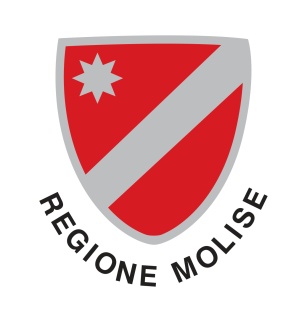 Elezione del Consiglio regionale e delPresidente della Giunta regionale del MoliseMODELLO DI DESIGNAZIONE DEI RAPPRESENTANTIDI UNA LISTA REGIONALE DI CANDIDATI PRESSO I SEGGI ELETTORALIElezione del Consiglio regionale e del Presidente della Giunta regionale del Molisedi domenica 22 aprile 2018I sottoscritti Sig. …………………..…..……………………………………..………………… , nato ………………………………………………….……., il ……………………………………...    e domiciliato in …………………………………………………………………………………….., e Sig.…………………..…..………………………………………..……………….………………, nato a ….………………………………………….……., il ……………………………………...... e domiciliato in …………………………………………………………………………………….., nella loro qualità di delegati/di persone autorizzate a designare presso ogni seggio i rappresentanti della lista regionale di candidati contraddistinta dal seguente contrassegno ……………………………………………………………………………………………………………………………………………………………………………………………………………………………………………………………………………………………………………………………,con la presente designano quali rappresentanti di lista presso il seguente seggio elettorale:il Sig. ………………………..…..………………………………………………………, nato a ……………………………..………………………….,il……………………………………....... e domiciliato in……………………………………………………………………….……………….., RAPPRESENTANTE EFFETTIVOil Sig. ………………………..…..……………………………………………………… , nato a ……………………………..………………………….,il……………………………………....... e domiciliato in……………………………………………………………………….………………..,RAPPRESENTANTE SUPPLENTE……………………………………. 	………………………………………….                  (firma)		(firma)AUTENTICAZIONE DELLE FIRMEA norma dell’art. 21 del decreto del Presidente della Repubblica 28 dicembre 2000, n. 445, certifico vere ed autentiche le firme, apposte in mia presenza, del Sig. ………………………………………………………………, e del Sig.…………………………………………………………… da me identificati mediante …………………………………………………………………………………., ………….…………….. 2018……………………………………………………………………..…………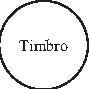 Firma (nome e cognome per esteso) e qualifica del pubblico ufficiale che procede all’autenticazione 	_(1)— Può autenticare uno dei soggetti espressamente previsti dall'art. 14, della legge 21 marzo 1990, n. 53, e successive modificazioni.